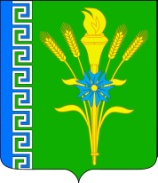 АДМИНИСТРАЦИЯ ТРЕХСЕЛЬСКОГО СЕЛЬСКОГО ПОСЕЛЕНИЯУСПЕНСКОГО РАЙОНАПОСТАНОВЛЕНИЕот 16 апреля  2019 года                                                                          № 27село ТрехсельскоеОб упорядочении номерных знаков и адресных данных        В связи с уточнением адресного хозяйства на территории Трехсельского сельского поселения, ПОСТАНОВЛЯЮ:Присвоить номерной знак земельному участку расположенному в селе Трехсельском, согласно приложению.Контроль над исполнением настоящего постановления возложить на ведущего специалиста администрации Пащенко О.А.Постановление вступает в силу со дня его подписания.Глава Трехсельского сельскогопоселения Успенского района                                                   Т.И.КалзаПроект внесен:Специалист 1 категории администрацияТрехсельского сельского поселенияУспенского района                                                                      А.Н.ПетренкоПроект согласован:Ведущий специалист администрацииТрехсельского сельского поселенияУспенского района                                                                       О.А.ПащенкоПриложение к постановлению № 27  от 16.04.2019 г.администрации Трехсельского сельскогопоселения Успенского районаГлава Трехсельского сельскогопоселения Успенского района                                                   Т.И.КалзаФ.И.О.Предыдущий адресПрисвоенный адресКадастровый номерЛегносов Михаил Григорьевич-с.Трехсельское,ул.Мира,14923:34:0702002:172